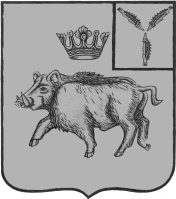 СОВЕТ ЦАРЕВЩИНСКОГО МУНИЦИПАЛЬНОГО ОБРАЗОВАНИЯБАЛТАЙСКОГО МУНИЦИПАЛЬНОГО РАЙОНАСАРАТОВСКОЙ ОБЛАСТИТретье  заседание Советапятого созываРЕШЕНИЕот 25.10.2023  №  16        с. ЦаревщинаО досрочном прекращенииполномочий главы Царевщинского муниципального образования Балтайскогомуниципального района Саратовской области 	Рассмотрев заявление Морозова Дмитрия Владимировича об освобождении от занимаемой должности главы Царевщинского муниципального                   образования    в связи  с отставкой по собственному желанию, в соответствии                    с пунктом 2 части 6   статьи 36 Федерального закона от 06.10.2003                            № 131-ФЗ   «Об общих принципах организации местного самоуправления                                в Российской Федерации», руководствуясь Уставом Царевщинского муниципального образования Балтайского муниципального района                      Саратовской области, Совет Царевщинского муниципального образования РЕШИЛ:	1. Прекратить полномочия главы Царевщинского муниципального образования Балтайского муниципального района Саратовской области Морозова Дмитрия Владимировича 25 октября 2023 года в связи с отставкой по собственному желанию.	2. Настоящее решение вступает в силу со дня его принятия и подлежит официальному опубликованию в районной газете «Родная земля».      Глава Царевщинского        муниципального образования                                Д.В.Морозов